lMADONAS NOVADA PAŠVALDĪBA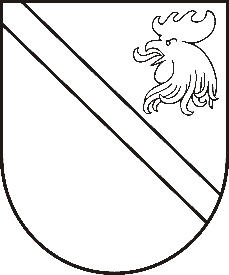 Reģ. Nr. 90000054572Saieta laukums 1, Madona, Madonas novads, LV-4801 t. 64860090, fakss 64860079, e-pasts: dome@madona.lv ___________________________________________________________________________MADONAS NOVADA PAŠVALDĪBAS DOMESLĒMUMSMadonā2018.gada 16.janvārī								Nr.7									(protokols Nr.1, 7. p.)Par grozījumiem Madonas novada pašvaldības domes 2017. gada 27.jūlija lēmumā “Par   darbības programmas “Izaugsme un nodarbinātība” 8.1.2. specifiskā atbalsta mērķa “Uzlabot vispārējās izglītības iestāžu mācību vidi” projekta “Vispārējās izglītības iestāžu mācību vides uzlabošana Madonas novadā”  ieviešanai nepieciešamā līdzfinansējuma nodrošināšanu”Pamatojoties uz Centrālās finanšu un līgumu aģentūras 28.12.2017. lēmumu Nr. 39-2-60 “Par projekta iesnieguma Nr.8.1.2.0/17/1/017 apstiprināšanu ar nosacījumu” ir nepieciešamas izdarīt grozījumus Madonas novada pašvaldības domes  2017.gada 27. jūlija lēmumā  Nr.350 “Par   darbības programmas “Izaugsme un nodarbinātība” 8.1.2. specifiskā atbalsta mērķa “Uzlabot vispārējās izglītības iestāžu mācību vidi” projekta “Vispārējās izglītības iestāžu mācību vides uzlabošana Madonas novadā”  ieviešanai nepieciešamā līdzfinansējuma nodrošināšanu” (protokols Nr.17, 16.p.).Saskaņā ar  Ministru kabineta 2016. gada 24.maija noteikumiem Nr. 323 “Darbības programmas Izaugsme un nodarbinātība” 8.1.2. specifiskā atbalsta mērķa “Uzlabot vispārējās izglītības iestāžu mācību vidi” īstenošanas noteikumi”,  Reģionālās attīstības  koordinācijas padomes 2017.gada 31.maija lēmumu (protokols Nr.8) par projekta idejas saskaņošanu un Centrālās finanšu un līgumu aģentūras uzaicinājumu (20.06.2017. Nr.39-2-60/5515) iesniegt projekta iesniegumu 8.1.2. specifiskā atbalsta mērķa “Uzlabot vispārējās izglītības iestāžu  mācību vidi” otrajā projekta iesniegumu atlases kārtā ir sagatavots precizēts projekta iesniegums “Vispārējās izglītības iestāžu mācību vides uzlabošana Madonas novadā”.Projekts “Vispārējās izglītības iestāžu mācību vides uzlabošana Madonas novadā” tiks īstenots Madonas Valsts ģimnāzijā (Skolas iela 10, Madona) un Madonas pilsētas vidusskolā (Valdemāra bulvāris 6, Madona). Projekta aktivitātes tiks īstenotas no 2018. –2023. gadam.Madonas novada pašvaldības sagatavotā projekta iesnieguma “Vispārējās izglītības iestāžu mācību vides uzlabošana Madonas novadā” kopējās izmaksas ir 7194348,73 EUR, attiecināmās izmaksas 5651609,61 EUR no tām Eiropas Reģionālā attīstības fonda finansējums 3629094,00 EUR jeb 64,21%, valsts budžeta dotācija 505628,90 EUR jeb 8,95%, pašvaldības līdzfinansējums – 1 516886,71 EUR jeb 26,84% no kopējām attiecināmajām izmaksām, neattiecināmās izmaksas – 1 542739,12 EUR.Projekta kopējās izmaksas un neattiecināmās izmaksas var tikt precizētas pēc projektā plānoto iepirkumu veikšanas.Noklausījusies Projektu sagatavošanas un ieviešanas speciālistes Ineses Solozemnieces sniegto informāciju, ņemot vērā 16.01.2018. Finanšu un attīstības komitejas atzinumu, atklāti balsojot: PAR – 12 (Agris Lungevičs, Ivars Miķelsons, Zigfrīds Gora, Antra Gotlaufa, Artūrs Grandāns, Gunārs Ikaunieks, Valda Kļaviņa, Andris Sakne, Rihards Saulītis, Inese Strode, Aleksandrs Šrubs, Gatis Teilis), PRET – NAV,  ATTURAS – NAV,  Madonas novada pašvaldības dome  NOLEMJ:Veikt grozījumus Madonas novada pašvaldības domes 2017.gada 27. jūlija lēmumā  Nr.350 “Par   darbības programmas “Izaugsme un nodarbinātība” 8.1.2. specifiskā atbalsta mērķa “Uzlabot vispārējās izglītības iestāžu mācību vidi” projekta “Vispārējās izglītības iestāžu mācību vides uzlabošana Madonas novadā”  ieviešanai nepieciešamā līdzfinansējuma nodrošināšanu”(protokols nr.17, 16.p,) un izteikt lēmumu šādā redakcijā: “1. Iesniegt precizētu projekta iesniegumu “Vispārējās izglītības iestāžu mācību vides uzlabošana Madonas novadā”, saskaņā ar Ministru kabineta 2016. gada 24. maija noteikumiem Nr.323  “Darbības programmas Izaugsme un nodarbinātība” 8.1.2. specifiskā atbalsta mērķa “Uzlabot vispārējās izglītības iestāžu mācību vidi” īstenošanas noteikumi”, izmantojot Kohēzijas politikas fonda vadības informācijas sistēmu 2014. – 2020. gadam. (htpp://ep.esfondi.lv)Apstiprināt projekta iesnieguma “Vispārējās izglītības iestāžu mācību vides uzlabošana Madonas novadā” kopējās izmaksas 7194348,73 EUR, attiecināmās izmaksas 5651609,61 EUR no tām Eiropas Reģionālā attīstības fonda finansējums 3629094,00 EUR jeb 64,21%, valsts budžeta dotācija 505628,90 EUR  jeb 8,95%, pašvaldības līdzfinansējums – 1 516886,71 EUR jeb 26,84% no kopējām attiecināmajām izmaksām, neattiecināmās izmaksas – 1 542739,12 EUR.Nodrošināt projektam nepieciešamo Madonas novada pašvaldības līdzfinansējumu 1 516886,71 EUR un neattiecināmās izmaksas – 1 542739,12 EUR, kā arī priekšfinansējumu 10% apmērā no ERAF un valsts budžeta dotācijas kopsummas 868338,30 EUR, ņemot aizņēmumu Valsts kasē. Domes priekšsēdētājs							A.Lungevičs